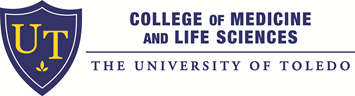 INTERNAL MEDICINE CLERKSHIPGENERAL OVERVIEWRotation Assignments The Internal Medicine Clerkship is a 10-week rotation. The first week is orientation (including didactics and “hands-on experiences”) and then each student will experience 3 three-week rotations. Students are required to do six (6) weeks on an inpatient service and three (3) weeks of ambulatory or AHEC service. Of the six (6) weeks on inpatient service three (3) of those weeks must be at University of Toledo Medical Center (UTMC). The additional three (3) weeks will be at UTMC, Riverside Methodist Hospital, Columbus, OH, St. Joseph Hospital, Ann Arbor, MI or at Mercy St. Vincent Medical Center (MSVMC), Toledo. Requests for assignment to a specific service are accepted by the Clerkship Coordinator in advance via e-mail. Please note that every effort will be made to accommodate requests, but specific assignments cannot be guaranteed. Departmental Educational ProgramDuring the orientation week, all students will have the opportunity to be observed by a faculty memberperforming a complete History & Physical on a standardized patient. Formative feedback will be provided after completion of the exercise. In addition students will work with residents in our Simulation Center for hands-on application of venous catheter placement/venous blood draw, abdominal paracentesis, lumbar puncture, central venous catheter placement, endotracheal intubation and arterial line placement. Students will also complete the classroom portion of the Advance Cardiac Life Support (ACLS) course during orientation week, with the hands-on portion being completed on a Saturday during the clerkship.Students are expected to attend and sign in at all seminars and conferences and complete any exercises presented during the sessions. A schedule will be given at the start of the rotation.Students are also expected to complete 36 SIMPLE cases during the Clerkship.An Objective Structured Clinical Examination (OSCE) will be given by the Department of Internal Medicine towards the end of the clerkship. This exam will assess your skills in taking history, performing a physical exam and interpreting clinical studies.The final step to the clerkship is the NBME Internal Medicine Subject Exam, which all students must pass.